Colle le bon dessin de consigne à côté de chaque exercice.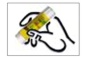 ----------------------------------------------------------------------------------------------------------------------------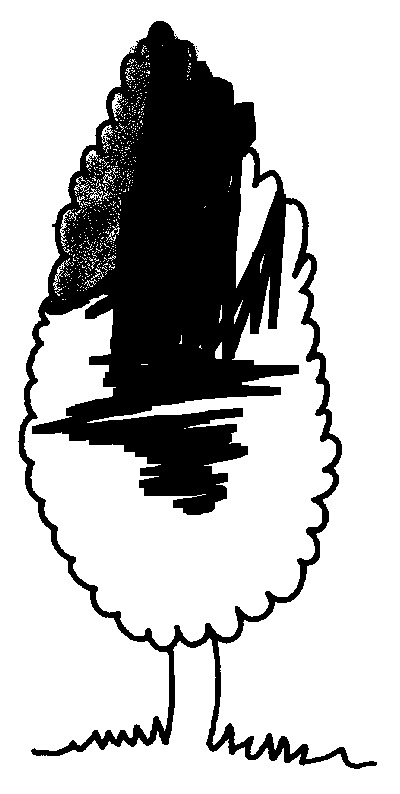 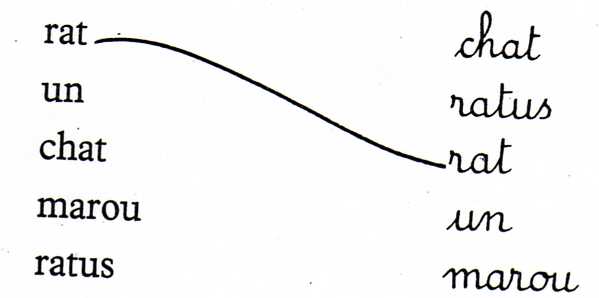 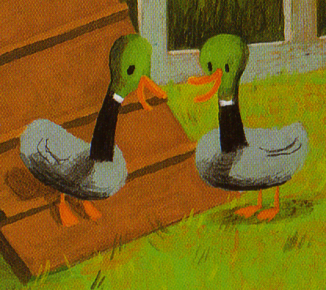 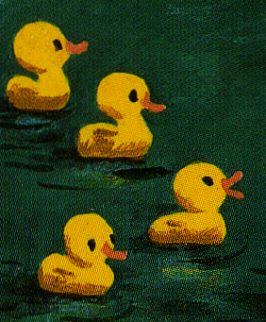 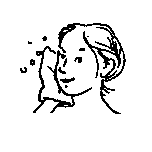 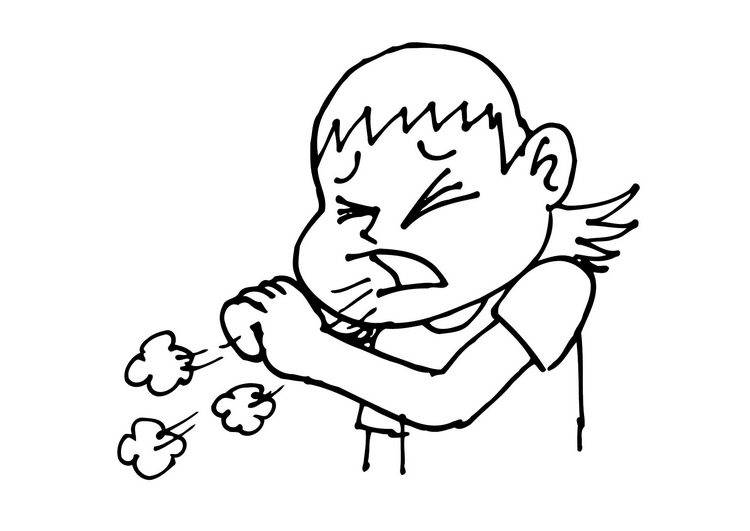 ----------------------------------------------------------------------------------------------------------------------------Colle les mots consignes à côté du bon dessin en t’aidant de la bande dictionnaire.---------------------------------------------------------------------------------------------------------------------------------------------------Colle les mots consignes à côté du bon dessin en t’aidant de la bande dictionnaire.---------------------------------------------------------------------------------------------------------------------------------------------------Colle le bon dessin de consigne à côté de chaque exercice.--------------------------------------------------------------------------------------------------------------------------------------------------------------------------------------------------------------------------------------------------------1. Colorie le 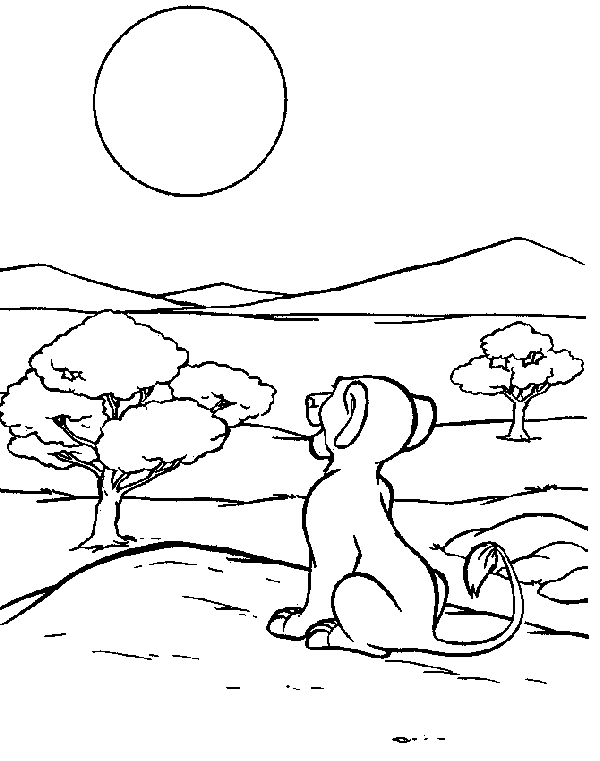 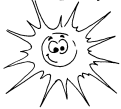 2. Barre le 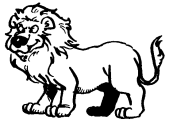 3. Entoure un 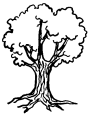 4. Dessine une 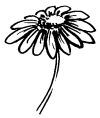 5. Écris : LE LION6. Relie le  et un  7.Souligne : LE LION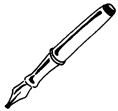 ____________________________________________________________Un bel oiseau dodu trouve un beau ver dodu et le bel oiseau dodu dit : « bonjour ver ! ». Et le beau ver dodu dit : « bonjour oiseau. » Et le bel oiseau dodu dit « je vais te manger ».Et le beau ver dodu dit : « oh que non ! »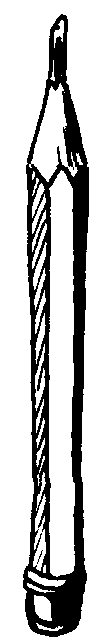 Et le bel oiseau dodu dit : « oh que si ! » Et le ver dit : « non ! » Et l’oiseau dit : « si ! ».Et le ver disparait dans un trou.Quand arrive un beau chat dodu….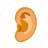 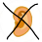 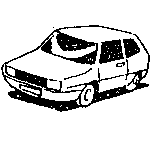 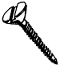 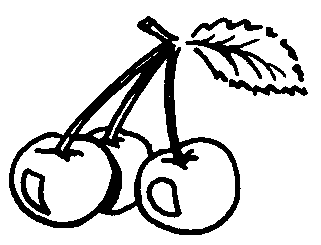 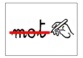 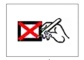 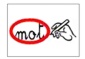 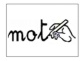 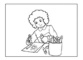 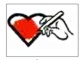 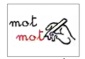 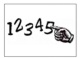 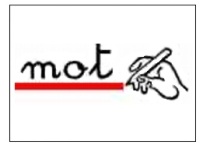 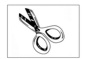 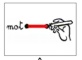 barrecochecolledessineécrisentourebarrecochecolledessinebarrecochecolledessineécrisentoureécrisentourebarrecolle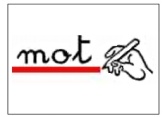 colorierecopiecomptereliedécoupesoulignecolorierecopiecomptereliecolorierecopiecomptereliedécoupesoulignedécoupesoulignecomptedécoupebarrecocheentoureécrisdessinecollecolorierecopie compte souligne découpe relie1. Entoure tous les  oiseau.2. Barre tous les  ver.3. Souligne tous les  dodu.4. Colorie tous les  bonjour.5. Dessine un .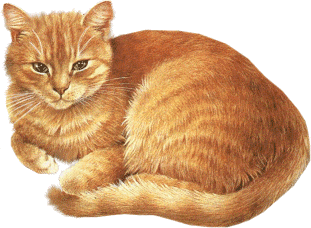 6. Écris le titre : le beau ver dodu .